ORIGINAL ARTICLE    (APMC – 524)                                               DOI: 10.29054/APMC/18.524Effect of Video Games on The Aggressive Behavior of ChildrenSeemin Saleem, Abdul Samad Rao, Muhammad Junaid, Sidra MajeedABSTRACTIntroduction: Video games are considered to be causing deleterious effect on children as they influence their minds regarding aggression. Aggressive behaviour includes fighting, arguing, yelling and bullying others. The promotion of these emotions by video games depends upon various factors like active parental surveillance and minimizing the number and duration of playing sessions, tactfully. Objective: To investigate the relation between over playing of video games and aggressiveness of children. Study design: Descriptive cross-sectional study. Setting: Community and Elementary schools of Faisalabad. Duration of study: Three months from January to March 2018. Sample size: 100 children. Both male and females were included. Data collection procedure: The children were given survey questionnaires and then assessed accordingly. Results: The children who played games with more violent content were found fighting and arguing in more number. This verified the significance of positive relation between video games and aggression. Conclusion: Video games play a prominent role in boosting the aggressive emotions in children. Keywords: Video gaming, aggression, children, fighting.INTRODUCTIONOut of many absolute vital needs of children, the most prominent one is a need to play. This spirit of participating in a game, aids the young ones to dig into various aspects of creativity and to learn many new things, for instance, rules of friendly companionship and skills to deal with each other. Amongst various forms of games, the video game industry has achieved a paramount existence in the field of entertainment. It has grown into a remunerative business of generating huge sales annually. It readily acquired a title of "The most famous form of entertainment media" within other categories of media.1Since the beginning of 1970s, computer and video games first appeared in the world of children and made them highly satisfied with a deep emotion touching content. The chief subject of these games was Adventure.2 The emergence of the computerized technology has contributed excessively in modifying the entertainment industry. The invention of cell phones, tablets, video game consoles like Xbox has provided unexampled approach to the video games, movies, TV shows, etc. Among these sources of video games, the mobile phones have provided maximum convenience to the children being the easiest portable electronic source.3 Since the time of arrival, no form of entertainment impacted human lives as much as video games industry has done.4 Video games constitute a largest percentage in the list of renowned recreational activities of children. Approximately 75% of Italian children and adolescents ranging from 6 to 17 years and 16 to 19 years play video games regularly.5 Owing to the immense popularity of these games it is indispensable to evaluate effects that they may cause on children and to learn the factors which can contribute towards modification of those effects. Nowadays the social development of children is occurring relatively more on digital media instead of playgrounds. Children are mostly attracted to digital games because they provide them a chance to escape the real world’s boredom and get into colourful characters filled, magically interactive form of activity which leads to increased emotional attachment. American Academy of Paediatrics has mentioned that on average a child spends seven hours a day on digital media, it can either be video game, computer or cell phone.6 Excessive preference of video games over other activities has been labelled as Gaming Disorder and has been included in International Classification of Diseases by WHO.7Gentile and Gentile have labelled the video games as "exemplary teachers" because they possess quite efficacious and influential tools of making people learn. Following activities in games and repeated practicing enhances the attention and learning ability of children. Therefore, there is a likely chance of imitation of the aggressive behaviour which stems out of violent nature of video games.8 Parents express quite worrisome attitude towards the social skills and emotional attitudes of their children being influenced by video games in many aspects, along with, their academic performance.9,10Aggression being a state of emotional disturbance and lack of control is growing grounds in minds of children with each passing day. This can be attributed to increased usage of violent video games. Their long-term process changes can be observed in Generalized Aggression Model; GAM. It elucidates that an aggressive behaviour is selected and followed in a video game and the way it re-enacted causes reinforcement of aggression related data which gets instilled in the minds of minors owing to excessive usage. Hence, each and every playing session of child act as an aiding tool in development of aggressive attitude which leads to long term alteration in their personality.11Ways to deal with feelings of anger is a significant health issue. Aggressive notions, aggressive representation of ideas in video games, aggressive expectations eventually compel the individual towards aggressive attitude and it is the most common reason of the children presentation into medical centres for various mental health services.12 The influence of violent video games causes the promotion of strong negative beliefs that if a person is stuck in a dispute or in anger, the most effective way to combat is by-aggression.13 This study explores the children habit of playing video games, the role of parental monitoring in limiting the overly use and ultimately the determination of relation between the excessive use of video games and aggravation of aggressive attitude in childrenMETHODOLOGYStudy Design: This is a descriptive cross-sectional study. Duration: It was conducted over period of three months from January to March 2018.Setting: In the community and elementary schools of Faisalabad.Sample size: The survey includes 100 school going children.Inclusion criteria: Parents / guardians along with children belonging to both genders were included in the survey. Data collection procedure: The children were assessed on two types of questionnaires. First one is obtained from various survey tools available online on multiple survey websites.14 It is based on various aspects of video games which are observed by parents/guardians to determine the nature, frequency and duration of playing session of video games as well as parental monitoring and the other questionnaire is based on The Peer aggressive and Reactive behaviour questionnaire, to evaluate the relation of above-mentioned survey with direct aggressive behaviour of children.15Data Analysis: The data was analysed in Statistical Package Social Sciences software package (SPSS) 20 using Pearson Chi-Square test and descriptive statistics.RESULTSThe participant children were from age 5 to 11years with mean age 8.54 ± 2.7 Out of them 11 children studied in pre-school level, 46 belonged to primary grade and 43 children studied in secondary grade. Male children were 56% and female 44%.As per observed by the data collected by parents the more than 50% children played video games regularly (table 1) and once they started to play, the playing session of 80% children lasted for up to three hours. Fig 1 Table 1:  Incidence of video game playing frequencyFigure 1: Duration of Video game playing session in children.Figure 2: Platform used by children for playing gamesFigure 3: Genre of video games children played regularlyAlmost 50% children played ‘Other’ games, on elaborating this category most participants told they play fighting games like tomb raider, call of duty, GTA. So, the net percentage of violent games assessed by this data became 60%. Racing games were played by 20% children and games like bubble smasher, candy crush, mine craft, subway surfers were played by almost 20% children. Table 2: Association between frequency of violent video games with fighting and arguing frequency of childrenTable above shows the relationship between the frequency of violent video games playing by the children and the frequency of expression of aggressive behaviour. It is clearly seen in the table that the children who played games with more violent content were indulged more in fighting and arguing. Moreover, p-value after applying Pearson chi square test has also revealed that there is an association lying between frequency of violent video game playing and two parameters of assessing aggressive behaviour viz. “Child fighting frequency” and “Child arguing frequency”. Table 3: Parental Monitoring of game contentDISCUSSIONThe primary goal of this three months study is to provide an insight to the situation which has arisen due to extraordinary indulgence of children into video games and its effects on fostering the aggressive behaviour particularly in 5-11year’s children. For a long time, a strong relation between aggression and games has been suspected by researchers in various individuals but it is observed in children particularly in more pronounced manner as compared to adults.1 Literature shows that many games have been identified to cause long-term effects on the mental attitude of children just like the aggression brought by television violence. But unlike television the games have been observed to affect the cognitive structure more because in video games the person gets chance to practice the aggressive behaviour.16Our results revealed that almost 53% of children played games on daily basis and whenever they started playing, the session used to last for more than one to three hours. Table 1 and Fig 1. In a survey done in 2009, more than 80% of American youngsters between age 8-18years were observed playing video games for an average count of more than 13 hours per week.17Approximately 50% games were reported to be played on mobile phones (figure 2). In US many parents were found using mobile phones to entertain their bored children as taking an advantage of entertaining and learning abilities of smart phones. This leads to an easy access of young ones to the mobile phones. Hence, excessive smart gaming and ultimately generating the feelings of aggression.18Another important notion speculated by our study is the preference of violent genre of video games. Around 60% children preferred games mostly with violent content (Tomb raider, Call of Duty, GTA) offering sights of gore blood, adventure and strong emotions as compared to puzzle making, racing and other entertaining games (40%). Kinzie and Joseph explained that children are more likely to play games involving adventurous, exploratory and creative mode instead of problem solving.19Parental monitoring holds a covariant position in affecting frequency of video game playing. It mitigates the negative effects spread by the amount and nature of video games. Greater the number of educated parents more is the chance of active monitoring and involvement to be expected from them. 88% of parents in our study exclaimed that they keep an eye over the content their children play. (Table 2) Gentile and Reimer expressed that children who played a lot of violent video games did not commit any aggressive act because of an important protective factor which was active parental monitoring.20Our participant observation taught us that there was a significant relation between over playing of video games (Figure 1, Table 1) and increased fighting and argument frequency that is to say aggressive behaviour in children (Table 3). British Association of Anger Management, while its survey with 204 parents of young children, showed a positive relation between violent video games playing frequency and emotions of being less co-operative, rude in argument and aggressive.21 Anderson and Warburton explained in their book22 that over exposure of violent video games promotes the likeliness of aggressive thoughts, behaviour and attitude. Over playing of fierce content leads to desensitization to violent activities and cause feelings of lack of empathy among individuals and provokes fighting and aggression. CONCLUSIONThere is a linkage between video games and aggression and most affected players are the minors with immature minds, who have difficulty differentiating real life from game world. They get a huge impact of these violent games on their personalities and later on exhibit emotional aggression whenever incited.REFERENCESInternet Fantasy Violence: A Test of Aggression in an Online Game: Communication Monographs 2005;72(2):217–233.Gunter B. The Effects of Video Games on Children: Sheffield Academic Press; 2002.Keating L. Gaming On-The-Go: The Future of Mobile Gaming vs. Consoles. Tech Times. 2015. https://www.techtimes.com/articles/57048/20150604/gaming-go-future-mobile-vs-consoles.htmGentile D. Pathological video-game use among youth ages 8 to 18: a national study. Psychol Sci. 2009;20(5):594-602.Europe ISFo. Europe: GameVision Europe; 2010. https://www.isfe.eu/sites/isfe.eu/files/video_gamers_in_europe_2010.pdfMedia and Children Communication Toolkit [database on the Internet] [cited 18 Aug]. Available from: https://www.aap.org/en-us/advocacy-and-policy/aap-health-initiatives/Pages/Media-and-Children.aspx.Organization WH. Gaming disorder.  2018 [18 Aug]; Available from: http://www.who.int/features/qa/gaming-disorder/en/.Gentile DAGÆJR. Violent Video Games as Exemplary Teachers: A Conceptual Analysis. Journal of Youth and Adolescence. 2008;37:127-41.Craig A. Anderson DAG, & Katherine E. Buckley. Violent Video Game Effects on Children and Adolescents. New York: Oxford University Press; 2007. Lawrence A. Kutner CKO, Dorothy E. Warner and Sarah M Hertzog. Parents' and Sons' Perspectives on Video Game Play: A Qualitative Study. Journal of Adolescent. 2008;23(1):76-96.Anderson CA BB. Human aggression. Annual Review of Psychology. 2002;53:27-51.Russell PL, Nurius PS, Herting JR, Walsh E, Thompson EA. Violent Victimization and Perpetration: Joint and Distinctive Implications for Adolescent Development. Vict Offender. 2010;5(4):329-53.Craig A. Anderson BJB. Effects of Violent Video Games on Aggressive Behavior, Aggressive Cognition, Aggressive Affect, Physiological Arousal, and Prosocial Behavior: A Meta-Analytic Review of the Scientific Literature. Psychol Sci. 2001;12(5)353-59.Monkey. S. Codman Academy Junk Food Questionnaire.  n.d. [cited 2018 17-Aug]; Available from: https://www.surveymonkey.com/r/DPDMY6P.Borsa JC, Bandeira DR. The Peer Aggressive and Reactive Behaviors Questionnaire (PARB-Q): evidence of validity in the Brazilian context. Trends Psychiatry Psychother. 2014;36(2):89-100.Anderson CA, Dill KE. Video Games and Aggressive Thoughts, Feelings, and Behavior in the Laboratory and in Life. J Pers Soc Psychol. 2000;78(4):772-90.Gentile D. Pathological video-game use among youth ages 8 to 18: a national study. Psychol Sci. 2009;20(5):594-602.Goldberg. S. Parents using smartphones to entertain bored kids, Living with Technology. CNN. 2010 April 27, 2010. http://edition.cnn.com/2010/TECH/04/26/smartphones.kids/index.htmlKinzie M. B. JDRD. Gender differences in game activity preferences of middle school children: implications for educational game design. Edu Tech Research and Development. 2008;56(5-6):643-63.Gentile DA, Reimer RA, Nathanson AI, Walsh DA, Eisenmann JC. Protective Effects of Parental Monitoring of Children’s Media Use. JAMA Pediatr. 2014;168(5):479-84.Vinter P. Children 'made rude, uncooperative and aggressive by video games' with some playing for more than two hours a day during term-time. Mail Online 2012 5 June 2012. https://www.dailymail.co.uk/news/article-2155067/Children-rude-uncooperative-aggressive-video-games.htmlCraig A Anderson WAW. Growing up fast and furious: Reviewing the Impacts of Violent and Sexualised Media on Children. Wayne Warburton DB, editor. Annandale, NSW, Australia: The Federation Press; January 2012.Authorship And Contribution DeclarationCorresponding AuthorDr. Seemin SaleemLecturer, MedicineUniversity of Faisalabad, FaisalabadContact: +92 323-6625665Email: seemin48@gmail.comSubmitted for Publication: 18-08-2018		Accepted for Publication: 10-09-2018Corresponding AuthorDr. Seemin SaleemLecturer, MedicineUniversity of Faisalabad, FaisalabadContact: +92 323-6625665Email: seemin48@gmail.comArticle Citation: Saleem S, Rao AS, Junaid M, Majeed S. Effect of Video Games on The Aggressive Behavior of Children. APMC 2018;12(3):198-201.Incidence of video gamesOnce in MonthTwice in MonthOnce in WeekDailyFrequency8142553Does the child play games have strong language blood violenceHow many times does child get into fightHow many times does child get into fightHow many times does child get into fightP- ValueP- ValueHow many times does child argueHow many times does child argueHow many times does child argueHow many times does child argueP- ValueP- ValueDoes the child play games have strong language blood violenceNeverOnce in monthOnce in weekEveryday0.0000.000NeverSometimesOften/AlwaysOften/Always0.000Yes, with most violent content0046160.0000.000056660.000Yes, with mild violent content1814060.0000.00018020200.000Parental Monitoring of game contentYesNoFrequency8812AUTHORSContribution to The PaperSignaturesDr. Seemin SaleemLecturer, MedicineThe University of Faisalabad, FaisalabadData collection, Preparation and analysis of results, Manuscript writing 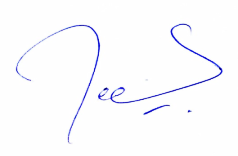 Dr. Abdul Samad RaoHouse OfficerAllied Hospital, FaisalabadLiterature review, Authentication of references, Statistical analysis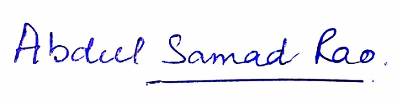 Dr. Muhammad JunaidHouse Officer Allied Hospital, Faisalabad Review of literature. Proof reading. Co-author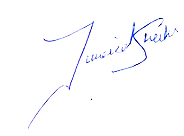 Dr. Sidra MajeedLecturer at School of Rehabilitation Sciences, The University of Faisalabad, FaisalabadProof reading and statistical analysis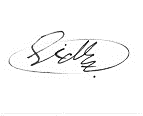 